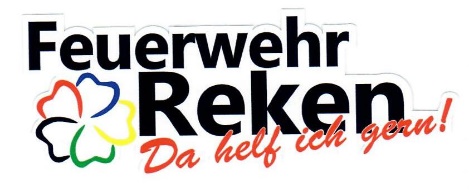                       3. Rekener Kuppelcup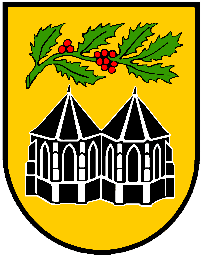 Saisonauftakt 2024                                                    Samstag, 06.04.2024Feuerwehr Gerätehaus LZ Klein RekenMühlenweg 4d, 48734 RekenBeginn  15 UhrKuppelcup im Ligamodus, pro Mannschaft werden Schlauch- Wassertrupp und Maschinist benötigtElektronische Zeitnahme, Startbefehl in Landessprache vom Band, Wassertruppführer stoppt die ZeitStartgeld 20€ / GruppeFür Verpflegung ist natürlich gesorgtÜbernachtungsmöglichkeiten auf AnfrageAnmeldungen bitte über unser Anmeldeformular im Anhang bis zum 29.02.2024 an thorstenmeinert@freenet.de.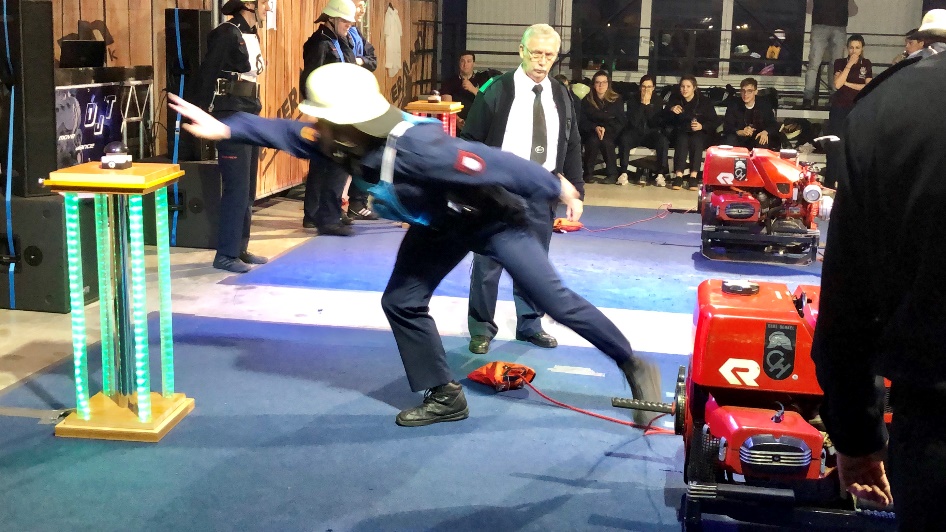 